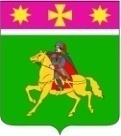 АДМИНИСТРАЦИЯ ПОЛТАВСКОГО СЕЛЬСКОГО ПОСЕЛЕНИЯКРАСНОАРМЕЙСКОГО  РАЙОНА П О С Т А Н О В Л Е Н И Е   Проектот ___________                                                                                           №______ станица ПолтавскаяО внесении изменений в постановление от 14.09.2020 №162 «Об утверждении порядка формирования, ведения, опубликования перечня муниципального имущества, свободного от прав третьих лиц (за исключением права хозяйственного ведения, права оперативного управления, а также имущественных прав субъектовмалого и среднего предпринимательства), предусмотренногочастью 4 статьи 18 Федерального закона «О развитии малого и среднего предпринимательства в Российской Федерации»»В соответствии с Федеральным законом от 24 июля 2007г.               №209-ФЗ «О развитии малого и среднего предпринимательства в Российской Федерации», Федеральным законом от 3 июля 2018г. №185-ФЗ «О внесении изменений в отдельные законодательные акты Российской Федерации в целях расширения имущественной поддержки субъектов малого и среднего предпринимательства», постановлениями Правительства Российской Федерации от 1 декабря 2016г. №1283 «О внесении изменений в постановление Правительства Российской Федерации от 21 августа 2010г. №645», от 18 мая 2019г. №623 «О внесении изменений в постановление Правительства Российской Федерации от 21 августа 2010г. №645 и признании утратившим силу постановления Правительства Российской Федерации от 18 декабря 2008г. №961», приказом Министерства экономического развития Российской Федерации от 20 апреля 2016г. №264 «Об утверждении Порядка представления сведений об утвержденных перечнях государственного имущества и муниципального имущества, указанных в части 4 статьи 18 Федерального закона «О развитии малого и среднего предпринимательства в Российской Федерации», а также об изменениях, внесенных в такие перечни, в акционерное общество «Федеральная корпорация по развитию малого и среднего предпринимательства», формы представления и состава таких сведений», администрация Полтавского сельского поселения п о с т а н о в л я е т:1. Внести следующие изменения в постановление администрации Полтавского сельского поселения Красноармейского района от 14 сентября 2020 года №162 «Об утверждении порядка формирования, ведения, опубликования перечня муниципального имущества, свободного от прав третьих лиц (за исключением права хозяйственного ведения, права оперативного управления, а также имущественных прав субъектов малого и среднего предпринимательства), предусмотренного частью 4 статьи 18 Федерального закона «О развитии малого и среднего предпринимательства в Российской Федерации»» изложив приложение №3 к постановлению в следующей редакции (приложение).                                                                     2. Общему отделу (Соколовская М. А.) опубликовать настоящее постановление в установленном порядке и разместить на официальном сайте администрации Полтавского сельского поселения Красноармейского района в информационно-телекоммуникационной сети «Интернет»3. Контроль за выполнением настоящего постановления оставляю за собой.           4. Постановление вступает в силу со дня его опубликования.Глава Полтавского сельского поселенияКрасноармейского района                                                                В.А. Побожий                                                                                                                       ПРИЛОЖЕНИЕ                                                                                                                                                                                          УТВЕРЖДЁН                                                                                                                                                  постановлением администрации                                                                                                                                                 Полтавского сельского поселения                                                                                                                                                Красноармейского района                                                                                                                                              от ___________ № _____ПЕРЕЧЕНЬмуниципального имущества, свободного от правтретьих лиц (за исключением права хозяйственноговедения, права оперативного управления, а также имущественных прав субъектовмалого и среднего предпринимательства), предусмотренногочастью 4 статьи 18 Федерального закона «О развитии малого и среднегопредпринимательства в Российской Федерации»Начальник отдела по доходам  и управлению муниципальным имуществомадминистрации Полтавского сельского поселения Красноармейского района                                                                                                                        А.В. СтепаненкоНаименование органаНаименование органаНаименование органаПочтовый адресПочтовый адресПочтовый адресПочтовый адресОтветственное структурное подразделениеОтветственное структурное подразделениеОтветственное структурное подразделениеОтветственное структурное подразделениеФ.И.О исполнителяФ.И.О исполнителяКонтактный номер телефонаКонтактный номер телефонаКонтактный номер телефонаАдрес электронной почтыАдрес электронной почтыАдрес электронной почтыАдрес электронной почтыАдрес электронной почтыАдрес электронной почтыАдрес страницы в информационно-телекоммуникационной сети «Интернет» с размещенным перечнем (изменениями, внесенными в перечень)Адрес страницы в информационно-телекоммуникационной сети «Интернет» с размещенным перечнем (изменениями, внесенными в перечень)Адрес страницы в информационно-телекоммуникационной сети «Интернет» с размещенным перечнем (изменениями, внесенными в перечень)Адрес страницы в информационно-телекоммуникационной сети «Интернет» с размещенным перечнем (изменениями, внесенными в перечень)Адрес страницы в информационно-телекоммуникационной сети «Интернет» с размещенным перечнем (изменениями, внесенными в перечень)Администрация Полтавского сельского поселения Красноармейского районаАдминистрация Полтавского сельского поселения Красноармейского районаАдминистрация Полтавского сельского поселения Красноармейского районаКраснодарский край, Красноармейский район, станица Полтавская, ул. Красная, 120Краснодарский край, Красноармейский район, станица Полтавская, ул. Красная, 120Краснодарский край, Красноармейский район, станица Полтавская, ул. Красная, 120Краснодарский край, Красноармейский район, станица Полтавская, ул. Красная, 120Отдел по доходам и управлению муниципальным имуществомОтдел по доходам и управлению муниципальным имуществомОтдел по доходам и управлению муниципальным имуществомОтдел по доходам и управлению муниципальным имуществомСтепаненко Александр ВладимировичСтепаненко Александр Владимирович8-861-65-3-17-338-861-65-3-17-338-861-65-3-17-33poltadm@list.rupoltadm@list.rupoltadm@list.rupoltadm@list.rupoltadm@list.rupoltadm@list.ruwww.poltavadm.ruwww.poltavadm.ruwww.poltavadm.ruwww.poltavadm.ruwww.poltavadm.ru№ п/п№ п/пНомер в реестре имуще-стваАдрес (местоположение) объектаАдрес (местоположение) объектаАдрес (местоположение) объектаАдрес (местоположение) объектаСтруктурированный адрес объектаСтруктурированный адрес объектаСтруктурированный адрес объектаСтруктурированный адрес объектаСтруктурированный адрес объектаСтруктурированный адрес объектаСтруктурированный адрес объектаСтруктурированный адрес объектаСтруктурированный адрес объектаСтруктурированный адрес объектаСтруктурированный адрес объектаСтруктурированный адрес объектаСтруктурированный адрес объектаСтруктурированный адрес объектаСтруктурированный адрес объектаСтруктурированный адрес объектаСтруктурированный адрес объектаСтруктурированный адрес объектаСтруктурированный адрес объектаСтруктурированный адрес объектаСтруктурированный адрес объекта№ п/п№ п/пНомер в реестре имуще-стваАдрес (местоположение) объектаАдрес (местоположение) объектаАдрес (местоположение) объектаАдрес (местоположение) объектаНаиме-но-вание субъек-та Россий-ской ФедерацииНаиме-но-вание субъек-та Россий-ской ФедерацииНаимено- вание муници- пального района/ городского округа/ внутригородского округа территории города федераль-ного значенияНаимено- вание муници- пального района/ городского округа/ внутригородского округа территории города федераль-ного значенияНаименова- ние городского поселения/ сельского поселения/ внутригородского района городского округаНаименова- ние городского поселения/ сельского поселения/ внутригородского района городского округаНаименова- ние городского поселения/ сельского поселения/ внутригородского района городского округаНаименова- ние городского поселения/ сельского поселения/ внутригородского района городского округаВид населенного пунктаНаимено-вание населенного пунктаНаимено-вание населенного пунктаНаимено-вание населенного пунктаТип элемен- та планировочной структурыНаименование элемента плани- ровочной структурыНаименование элемента плани- ровочной структурыТип элемен- та улично-дорож- ной сетиТип элемен- та улично-дорож- ной сетиНаименование элемента улич- но дорожной сетиНаименование элемента улич- но дорожной сетиНомер дома (вклю-чая литер) Тип и номер корпуса, строе- ния, владе- ния1123333445566667888910101111121213141111532Краснодарский край, Красноармейский район, станица Полтав ская, пос.Мясокомбинат,93Краснодарский край, Красноармейский район, станица Полтав ская, пос.Мясокомбинат,93Краснодарский край, Красноармейский район, станица Полтав ская, пос.Мясокомбинат,93Краснодарский край, Красноармейский район, станица Полтав ская, пос.Мясокомбинат,93Краснодарский край4Краснодарский край4муниципальное образова- ние Красноармейский район5муниципальное образова- ние Красноармейский район5Полтавская6Полтавская6Полтавская6Полтавская6стани-ца7Полтавская8Полтавская8Полтавская8район9Красноармейский10Красноармейский10посёлок11посёлок11Мясокомбинат12Мясокомбинат12913-142252Краснодарский край, Красноармейский район, станица Полтавская, пос.Мясокомбинат,8Краснодарский край, Красноармейский район, станица Полтавская, пос.Мясокомбинат,8Краснодарский край, Красноармейский район, станица Полтавская, пос.Мясокомбинат,8Краснодарский край, Красноармейский район, станица Полтавская, пос.Мясокомбинат,8Краснодарский крайКраснодарский краймуниципальное образова- ние Красноармейский районмуниципальное образова- ние Красноармейский районПолтавскаяПолтавскаяПолтавскаяПолтавскаястани-цаПолтавскаяПолтавскаяПолтавскаярайон--посёлокпосёлокМясокомбинатМясокомбинат8-33250Краснодарский край, Красноармейский районКраснодарский край, Красноармейский районКраснодарский край, Красноармейский районКраснодарский край, Красноармейский районКраснодарский крайКраснодарский краймуниципальное образова- ние Красноармейский районмуниципальное образова- ние Красноармейский район-----------------Вид объекта недвижимости; движимое имуществоВид объекта недвижимости; движимое имуществоВид объекта недвижимости; движимое имуществоВид объекта недвижимости; движимое имуществоВид объекта недвижимости; движимое имуществоСведения о недвижимом имуществе или его частиСведения о недвижимом имуществе или его частиСведения о недвижимом имуществе или его частиСведения о недвижимом имуществе или его частиСведения о недвижимом имуществе или его частиСведения о недвижимом имуществе или его частиСведения о недвижимом имуществе или его частиСведения о недвижимом имуществе или его частиСведения о недвижимом имуществе или его частиСведения о недвижимом имуществе или его частиСведения о недвижимом имуществе или его частиСведения о недвижимом имуществе или его частиСведения о недвижимом имуществе или его частиСведения о недвижимом имуществе или его частиСведения о недвижимом имуществе или его частиСведения о недвижимом имуществе или его частиСведения о недвижимом имуществе или его частиСведения о недвижимом имуществе или его частиСведения о недвижимом имуществе или его частиСведения о недвижимом имуществе или его частиСведения о недвижимом имуществе или его частиСведения о недвижимом имуществе или его частиСведения о недвижимом имуществе или его частиВид объекта недвижимости; движимое имуществоВид объекта недвижимости; движимое имуществоВид объекта недвижимости; движимое имуществоВид объекта недвижимости; движимое имуществоВид объекта недвижимости; движимое имуществоКадастровый номерКадастровый номерКадастровый номерКадастровый номерКадастровый номерНомер части объекта недвижимости согласно сведениям государственного кадастра недвижимостиНомер части объекта недвижимости согласно сведениям государственного кадастра недвижимостиНомер части объекта недвижимости согласно сведениям государственного кадастра недвижимостиОсновная характеристика объекта недвижимостиОсновная характеристика объекта недвижимостиОсновная характеристика объекта недвижимостиОсновная характеристика объекта недвижимостиОсновная характеристика объекта недвижимостиОсновная характеристика объекта недвижимостиОсновная характеристика объекта недвижимостиОсновная характеристика объекта недвижимостиОсновная характеристика объекта недвижимостиОсновная характеристика объекта недвижимостиОсновная характеристика объекта недвижимостиОсновная характеристика объекта недвижимостиНаименование объекта учетаНаименование объекта учетаНаименование объекта учетаВид объекта недвижимости; движимое имуществоВид объекта недвижимости; движимое имуществоВид объекта недвижимости; движимое имуществоВид объекта недвижимости; движимое имуществоВид объекта недвижимости; движимое имуществоКадастровый номерКадастровый номерКадастровый номерКадастровый номерКадастровый номерНомер части объекта недвижимости согласно сведениям государственного кадастра недвижимостиНомер части объекта недвижимости согласно сведениям государственного кадастра недвижимостиНомер части объекта недвижимости согласно сведениям государственного кадастра недвижимостиТип (площадь - для земельных участков, зданий, помещений; протяженность, объем, площадь, глубина залегания - для сооружений; протяженность, объем, площадь, глубина залегания согласно проектной документации для объектов незавершенного строительства)Тип (площадь - для земельных участков, зданий, помещений; протяженность, объем, площадь, глубина залегания - для сооружений; протяженность, объем, площадь, глубина залегания согласно проектной документации для объектов незавершенного строительства)Тип (площадь - для земельных участков, зданий, помещений; протяженность, объем, площадь, глубина залегания - для сооружений; протяженность, объем, площадь, глубина залегания согласно проектной документации для объектов незавершенного строительства)Тип (площадь - для земельных участков, зданий, помещений; протяженность, объем, площадь, глубина залегания - для сооружений; протяженность, объем, площадь, глубина залегания согласно проектной документации для объектов незавершенного строительства)Тип (площадь - для земельных участков, зданий, помещений; протяженность, объем, площадь, глубина залегания - для сооружений; протяженность, объем, площадь, глубина залегания согласно проектной документации для объектов незавершенного строительства)Фактическое значение/ Проектируемое значение (для объектов незавершенного строительства)Фактическое значение/ Проектируемое значение (для объектов незавершенного строительства)Фактическое значение/ Проектируемое значение (для объектов незавершенного строительства)Единица измерения (для площади - кв. м; для протяженности - м; для глубины залегания - м; для объема -  куб. м)Единица измерения (для площади - кв. м; для протяженности - м; для глубины залегания - м; для объема -  куб. м)Единица измерения (для площади - кв. м; для протяженности - м; для глубины залегания - м; для объема -  куб. м)Единица измерения (для площади - кв. м; для протяженности - м; для глубины залегания - м; для объема -  куб. м)Наименование объекта учетаНаименование объекта учетаНаименование объекта учетаВид объекта недвижимости; движимое имуществоВид объекта недвижимости; движимое имуществоВид объекта недвижимости; движимое имуществоВид объекта недвижимости; движимое имуществоВид объекта недвижимости; движимое имуществоНомерТип (кадастровый, условный, устаревший)Тип (кадастровый, условный, устаревший)Тип (кадастровый, условный, устаревший)Тип (кадастровый, условный, устаревший)Номер части объекта недвижимости согласно сведениям государственного кадастра недвижимостиНомер части объекта недвижимости согласно сведениям государственного кадастра недвижимостиНомер части объекта недвижимости согласно сведениям государственного кадастра недвижимостиТип (площадь - для земельных участков, зданий, помещений; протяженность, объем, площадь, глубина залегания - для сооружений; протяженность, объем, площадь, глубина залегания согласно проектной документации для объектов незавершенного строительства)Тип (площадь - для земельных участков, зданий, помещений; протяженность, объем, площадь, глубина залегания - для сооружений; протяженность, объем, площадь, глубина залегания согласно проектной документации для объектов незавершенного строительства)Тип (площадь - для земельных участков, зданий, помещений; протяженность, объем, площадь, глубина залегания - для сооружений; протяженность, объем, площадь, глубина залегания согласно проектной документации для объектов незавершенного строительства)Тип (площадь - для земельных участков, зданий, помещений; протяженность, объем, площадь, глубина залегания - для сооружений; протяженность, объем, площадь, глубина залегания согласно проектной документации для объектов незавершенного строительства)Тип (площадь - для земельных участков, зданий, помещений; протяженность, объем, площадь, глубина залегания - для сооружений; протяженность, объем, площадь, глубина залегания согласно проектной документации для объектов незавершенного строительства)Фактическое значение/ Проектируемое значение (для объектов незавершенного строительства)Фактическое значение/ Проектируемое значение (для объектов незавершенного строительства)Фактическое значение/ Проектируемое значение (для объектов незавершенного строительства)Единица измерения (для площади - кв. м; для протяженности - м; для глубины залегания - м; для объема -  куб. м)Единица измерения (для площади - кв. м; для протяженности - м; для глубины залегания - м; для объема -  куб. м)Единица измерения (для площади - кв. м; для протяженности - м; для глубины залегания - м; для объема -  куб. м)Единица измерения (для площади - кв. м; для протяженности - м; для глубины залегания - м; для объема -  куб. м)Наименование объекта учетаНаименование объекта учетаНаименование объекта учета15151515151617171717181818191919191920202021212121222222земельный участокземельный участокземельный участокземельный участокземельный участок23:13:0109007:6 кадастро- вый кадастро- вый кадастро- вый кадастро- вый ---43604360436043604360---кв.мкв.мкв.мкв.мземельный участокземельный участокземельный участокземельный участокземельный участокземельный участокземельный участокземельный участок23:13:0109007:5 кадастро- выйкадастро- выйкадастро- выйкадастро- вый---44604460446044604460---кв.мкв.мкв.мкв.мземельный участокземельный участокземельный участокземельный участокземельный участокземельный участокземельный участокземельный участок23:13:0101001:184кадастро- выйкадастро- выйкадастро- выйкадастро- вый---3526635266352663526635266---кв.мкв.мкв.мкв.мземельный участокземельный участокземельный участокСведения о движимом имуществеСведения о движимом имуществеСведения о движимом имуществеСведения о движимом имуществеСведения о движимом имуществеСведения о движимом имуществеСведения о праве аренды или безвозмездного пользования имуществомСведения о праве аренды или безвозмездного пользования имуществомСведения о праве аренды или безвозмездного пользования имуществомСведения о праве аренды или безвозмездного пользования имуществомСведения о праве аренды или безвозмездного пользования имуществомСведения о праве аренды или безвозмездного пользования имуществомСведения о праве аренды или безвозмездного пользования имуществомСведения о праве аренды или безвозмездного пользования имуществомСведения о праве аренды или безвозмездного пользования имуществомСведения о праве аренды или безвозмездного пользования имуществомСведения о движимом имуществеСведения о движимом имуществеСведения о движимом имуществеСведения о движимом имуществеСведения о движимом имуществеСведения о движимом имуществеорганизации, образующей инфраструктуру поддержки субъектов малого и среднего предпринимательстваорганизации, образующей инфраструктуру поддержки субъектов малого и среднего предпринимательстваорганизации, образующей инфраструктуру поддержки субъектов малого и среднего предпринимательстваорганизации, образующей инфраструктуру поддержки субъектов малого и среднего предпринимательстваорганизации, образующей инфраструктуру поддержки субъектов малого и среднего предпринимательствасубъекта малого и среднего предпринимательствасубъекта малого и среднего предпринимательствасубъекта малого и среднего предпринимательствасубъекта малого и среднего предпринимательствасубъекта малого и среднего предпринимательстваТип: оборудование, машины, механизмы, установки, транспортные средства, инвентарь, инструменты, иноеГосу-дарст- венный регис- траци-онный знак (при нали- чии)Наи-мено-вание объ- екта учетаМар-ка, мо- дельГод вы- пус-каКадастровый номер объекта недвижимого имущества, в том числе земельного участка, в (на) котором расположен объектПравообладательПравообладательПравообладательДокументы основаниеДокументы основаниеПравообладательПравообладательПравообладательДокументы основаниеДокументы основаниеТип: оборудование, машины, механизмы, установки, транспортные средства, инвентарь, инструменты, иноеГосу-дарст- венный регис- траци-онный знак (при нали- чии)Наи-мено-вание объ- екта учетаМар-ка, мо- дельГод вы- пус-каКадастровый номер объекта недвижимого имущества, в том числе земельного участка, в (на) котором расположен объектПол- ное наи- мено-ваниеОГРНИННДата зак-лю-че- ния до- го- вораДата окон- чания действия договораПол- ное наи- мено-ваниеОГРНИННДата зак-лю-че- ния до- го- вораДата оконча- ния дей-ст-вия дого-вора23242526272829303132333435363738----------------Указать одно из значений: в перечне (изменениях в перечни) Сведения о правовом акте, в соответствии с которым имущество включено в перечень (изменены сведения об имуществе в перечне) Сведения о правовом акте, в соответствии с которым имущество включено в перечень (изменены сведения об имуществе в перечне) Сведения о правовом акте, в соответствии с которым имущество включено в перечень (изменены сведения об имуществе в перечне) Сведения о правовом акте, в соответствии с которым имущество включено в перечень (изменены сведения об имуществе в перечне) Указать одно из значений: в перечне (изменениях в перечни) Наименование органа, принявшего документВид документаРеквизиты документаРеквизиты документаДатаНомер3940414243-администрация Полтавского сельского поселения Красноармейского районапостановление12 сентября 2018 года21  октября 2019 года269279